О внесении изменений впостановление Администрации города Когалыма от 13.10.2021 №2031В соответствии с Федеральным законом от 31.07.2020 №248-ФЗ «О государственном контроле (надзоре) и муниципальном контроле в Российской Федерации», Уставом города Когалыма:1. В постановление Администрации города Когалыма от 13.10.2021 №2031 «Об утверждении типовых форм документов, используемых при осуществлении муниципального контроля» (далее – постановление) внести следующие изменения:1.1. пункт 1 постановления дополнить подпунктом 1.10 в следующей редакции:«1.10. Типовую форму акта профилактического визита согласно приложению 10 к настоящему постановлению.»;1.2. дополнить постановление приложением 10 согласно приложению к настоящему постановлению.2. Опубликовать настоящее постановление и приложение к нему в газете «Когалымский вестник» и разместить на официальном сайте Администрации города Когалыма в информационно-телекоммуникационной сети «Интернет» (www.admkogalym.ru).3. Контроль за выполнением постановления оставляю за собой.(наименование контрольного органа)АКТ профилактического визита_____________________				               «____» ________ 20___ г.        (место составления)				                             (дата составления)1. Профилактический визит проведен на основании __________________________________________________________________________________________,(вид документа, реквизиты, дата принятия)в рамках ___________________________________________________________,(вид муниципального контроля)в форме ___________________________________________________________.                 (беседа по месту осуществления деятельности контролируемого лица / беседа в по видео-конференц-связи)2. Должностное лицо, уполномоченное на проведение профилактического визита:_____________________________________________________________ (фамилия, имя, отчество (при наличии), должность)3. Сведения о контролируемом лице в отношении которого проведен профилактический визит ________________________________________________________________________________________________________________ (фамилия, имя, отчество (при наличии) гражданина / наименование организации, индивидуальный номер налогоплательщика, адрес, характеристика деятельности)4. Объект профилактического визита ___________________________________.5. Дата проведении профилактического визита «_____» ___________ 20 ___ г. 6. Место проведения ____________________________________________________________________________________________________________________ (адрес места осуществления деятельности контролируемого лица, по которому проводился профилактический визит)7. В рамках профилактического визита: а) контролируемое лицо проинформировано _____________________________ ___________________________________________________________________ (указывается перечень информации, доведенной до сведения контролируемого лица в соответствии с частью 1 статьи 52 Федерального закона от 31.07.2020 № 248-ФЗ «О государственном контроле (надзоре) и муниципальном контроле в Российской Федерации»)б) контролируемое лицо проконсультировано по вопросам: ___________________________________________________________________________________(указывается перечень вопросов, по которым проведено консультирование)в) в отношении объекта контроля установлены факты: - представления явной непосредственной угрозы причинения вреда (ущерба) охраняемым законом ценностям,-  причинения вреда (ущерба) охраняемым законом ценностям___________________________________________________________________(указываются соответствующие факты в случае их выявления)8. Приложение:1) …___________________________________________________________________(указываются документы и материалы исследованные или составленные в ходе проведения профилактического визита, в том числе, являющиеся доказательствами нарушения обязательных требований)____________________________				   _________________  (фамилия, инициалы должностного						  (подпись)должностного лица, подписавшего акт)Отметка об ознакомлении или об отказе в ознакомлении контролируемого лица или его представителя с актом профилактического визита (дата и время ознакомления) ______________________________________________________Отметка о направлении акта профилактического визита в электронном виде (адрес электронной почты), в том числе через личный кабинет на специализированном электронном портале ______________________________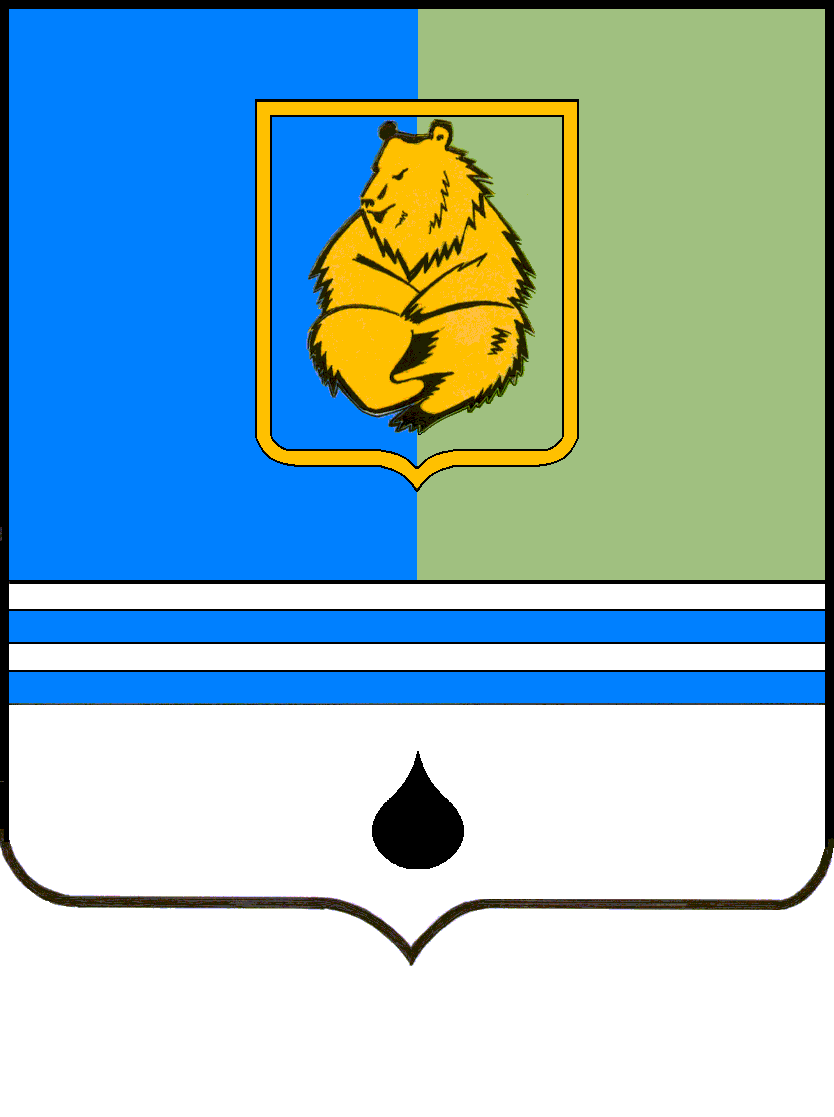 ПОСТАНОВЛЕНИЕАДМИНИСТРАЦИИ ГОРОДА КОГАЛЫМАХанты-Мансийского автономного округа - ЮгрыПОСТАНОВЛЕНИЕАДМИНИСТРАЦИИ ГОРОДА КОГАЛЫМАХанты-Мансийского автономного округа - ЮгрыПОСТАНОВЛЕНИЕАДМИНИСТРАЦИИ ГОРОДА КОГАЛЫМАХанты-Мансийского автономного округа - ЮгрыПОСТАНОВЛЕНИЕАДМИНИСТРАЦИИ ГОРОДА КОГАЛЫМАХанты-Мансийского автономного округа - Югрыот [Дата документа]от [Дата документа]№ [Номер документа]№ [Номер документа]ДОКУМЕНТ ПОДПИСАН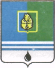 ЭЛЕКТРОННОЙ ПОДПИСЬЮСертификат  [Номер сертификата 1]Владелец [Владелец сертификата 1]Действителен с [ДатаС 1] по [ДатаПо 1]Приложение к постановлению Администрациигорода КогалымаПриложение к постановлению Администрациигорода Когалымаот [Дата документа] № [Номер документа]